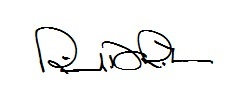 Date of Hearing: 07/10/2023                 _______________________________________________, ChairDate of Hearing: 07/10/2023                 _______________________________________________, ChairDate of Hearing: 07/10/2023                 _______________________________________________, ChairDate of Hearing: 07/10/2023                 _______________________________________________, ChairBILL NO. AB 225AB 481AB 528AB 782ACTION VOTED ON Do pass and re-refer to the Committee on AppropriationsDo pass as amended and re-refer to the Committee on AppropriationsDo pass and re-refer to the Committee on AppropriationsDo pass and re-refer to the Committee on AppropriationsACTION VOTED ON Do pass and re-refer to the Committee on AppropriationsDo pass as amended and re-refer to the Committee on AppropriationsDo pass and re-refer to the Committee on AppropriationsDo pass and re-refer to the Committee on AppropriationsACTION VOTED ON Do pass and re-refer to the Committee on AppropriationsDo pass as amended and re-refer to the Committee on AppropriationsDo pass and re-refer to the Committee on AppropriationsDo pass and re-refer to the Committee on AppropriationsACTION VOTED ON Do pass and re-refer to the Committee on AppropriationsDo pass as amended and re-refer to the Committee on AppropriationsDo pass and re-refer to the Committee on AppropriationsDo pass and re-refer to the Committee on AppropriationsACTION VOTED ON Do pass and re-refer to the Committee on AppropriationsDo pass as amended and re-refer to the Committee on AppropriationsDo pass and re-refer to the Committee on AppropriationsDo pass and re-refer to the Committee on AppropriationsACTION VOTED ON Do pass and re-refer to the Committee on AppropriationsDo pass as amended and re-refer to the Committee on AppropriationsDo pass and re-refer to the Committee on AppropriationsDo pass and re-refer to the Committee on AppropriationsACTION VOTED ON Do pass and re-refer to the Committee on AppropriationsDo pass as amended and re-refer to the Committee on AppropriationsDo pass and re-refer to the Committee on AppropriationsDo pass and re-refer to the Committee on AppropriationsACTION VOTED ON Do pass and re-refer to the Committee on AppropriationsDo pass as amended and re-refer to the Committee on AppropriationsDo pass and re-refer to the Committee on AppropriationsDo pass and re-refer to the Committee on Appropriations  Aye  :  No   Aye  :  No   Aye  :  No   Aye  :  No Roth, Chair X   :   X   :   X   :   X   :   Nguyen, V. Chair X   :   X   :   X   :   X   :   Alvarado-GilX   :   X   :   ArchuletaX   :   X   :   X   :   X   :   AshbyX   :   X   :   X   :   X   :   BeckerX   :   X   :   X   :   X   :   DoddX   :   X   :   X   :   X   :   EggmanX   :   X   :   X   :   GlazerX   :   X   :   X   :   X   :   NielloX   :   X   :   X   :   X   :   Smallwood-CuevasX   :   X   :   X   :   X   :   WahabX   :   X   :   X   :   WilkX   :   X   :   X   :   X   :   Ayes  : 13Ayes  : 12Ayes  : 10Ayes  : 13Noes  : 0Noes  : 0Noes  : 0Noes  : 0BILL NO. AB 1059AB 1126AB 1136AB 1257ACTION VOTED ON Do pass and re-refer to the Committee on AppropriationsDo pass as amendedDo pass and re-refer to the Committee on Labor, Public Employment and Retirement Do pass and re-refer to the Committee on AppropriationsACTION VOTED ON Do pass and re-refer to the Committee on AppropriationsDo pass as amendedDo pass and re-refer to the Committee on Labor, Public Employment and Retirement Do pass and re-refer to the Committee on AppropriationsACTION VOTED ON Do pass and re-refer to the Committee on AppropriationsDo pass as amendedDo pass and re-refer to the Committee on Labor, Public Employment and Retirement Do pass and re-refer to the Committee on AppropriationsACTION VOTED ON Do pass and re-refer to the Committee on AppropriationsDo pass as amendedDo pass and re-refer to the Committee on Labor, Public Employment and Retirement Do pass and re-refer to the Committee on AppropriationsACTION VOTED ON Do pass and re-refer to the Committee on AppropriationsDo pass as amendedDo pass and re-refer to the Committee on Labor, Public Employment and Retirement Do pass and re-refer to the Committee on AppropriationsACTION VOTED ON Do pass and re-refer to the Committee on AppropriationsDo pass as amendedDo pass and re-refer to the Committee on Labor, Public Employment and Retirement Do pass and re-refer to the Committee on AppropriationsACTION VOTED ON Do pass and re-refer to the Committee on AppropriationsDo pass as amendedDo pass and re-refer to the Committee on Labor, Public Employment and Retirement Do pass and re-refer to the Committee on AppropriationsACTION VOTED ON Do pass and re-refer to the Committee on AppropriationsDo pass as amendedDo pass and re-refer to the Committee on Labor, Public Employment and Retirement Do pass and re-refer to the Committee on Appropriations  Aye  :  No   Aye  :  No   Aye  :  No   Aye  :  No Roth, Chair X   :   X   :   X   :   X   :   Nguyen, V. Chair X   :   X   :   X   :   Alvarado-GilX   :   X   :   X   :   ArchuletaX   :   X   :   X   :   X   :   AshbyX   :   X   :   X   :   X   :   BeckerX   :   X   :   X   :   X   :   DoddX   :   X   :   X   :   X   :   EggmanX   :   X   :   X   :   X   :   GlazerX   :   X   :   X   :   X   :   NielloX   :   X   :   X   :   Smallwood-CuevasX   :   X   :   X   :   X   :   WahabX   :   X   :   X   :   X   :   WilkX   :   X   :   X   :   X   :   Ayes  : 10Ayes  : 13Ayes  : 13Ayes  : 13Noes  : 0Noes  : 0Noes  : 0Noes  : 0BILL NO. AB 1263AB 1264AB 1399AB 1448ACTION VOTED ON Do pass as amended and re-refer to the Committee on AppropriationsDo pass and re-refer to the Committee on AppropriationsDo pass as amended and re-refer to the Committee on AppropriationsDo pass and re-refer to the Committee on JudiciaryACTION VOTED ON Do pass as amended and re-refer to the Committee on AppropriationsDo pass and re-refer to the Committee on AppropriationsDo pass as amended and re-refer to the Committee on AppropriationsDo pass and re-refer to the Committee on JudiciaryACTION VOTED ON Do pass as amended and re-refer to the Committee on AppropriationsDo pass and re-refer to the Committee on AppropriationsDo pass as amended and re-refer to the Committee on AppropriationsDo pass and re-refer to the Committee on JudiciaryACTION VOTED ON Do pass as amended and re-refer to the Committee on AppropriationsDo pass and re-refer to the Committee on AppropriationsDo pass as amended and re-refer to the Committee on AppropriationsDo pass and re-refer to the Committee on JudiciaryACTION VOTED ON Do pass as amended and re-refer to the Committee on AppropriationsDo pass and re-refer to the Committee on AppropriationsDo pass as amended and re-refer to the Committee on AppropriationsDo pass and re-refer to the Committee on JudiciaryACTION VOTED ON Do pass as amended and re-refer to the Committee on AppropriationsDo pass and re-refer to the Committee on AppropriationsDo pass as amended and re-refer to the Committee on AppropriationsDo pass and re-refer to the Committee on JudiciaryACTION VOTED ON Do pass as amended and re-refer to the Committee on AppropriationsDo pass and re-refer to the Committee on AppropriationsDo pass as amended and re-refer to the Committee on AppropriationsDo pass and re-refer to the Committee on JudiciaryACTION VOTED ON Do pass as amended and re-refer to the Committee on AppropriationsDo pass and re-refer to the Committee on AppropriationsDo pass as amended and re-refer to the Committee on AppropriationsDo pass and re-refer to the Committee on Judiciary  Aye  :  No   Aye  :  No   Aye  :  No   Aye  :  No Roth, Chair X   :   X   :   X   :   X   :   Nguyen, V. Chair X   :   X   :   X   :   X   :   Alvarado-GilX   :   X   :   X   :   ArchuletaX   :   X   :   X   :   X   :   AshbyX   :   X   :   X   :   X   :   BeckerX   :   X   :   X   :   X   :   DoddX   :   X   :   X   :   X   :   EggmanX   :   X   :   X   :   X   :   GlazerX   :   X   :   X   :   X   :   NielloX   :   X   :   X   :   Smallwood-CuevasX   :   X   :   X   :   X   :   WahabX   :   X   :   X   :   X   :   WilkX   :   X   :   Ayes  : 12Ayes  : 12Ayes  : 11Ayes  : 13Noes  : 0Noes  : 0Noes  : 0Noes  : 0BILL NO. AB 1565ACTION VOTED ON Do pass and re-refer to the Committee on AppropriationsACTION VOTED ON Do pass and re-refer to the Committee on AppropriationsACTION VOTED ON Do pass and re-refer to the Committee on AppropriationsACTION VOTED ON Do pass and re-refer to the Committee on AppropriationsACTION VOTED ON Do pass and re-refer to the Committee on AppropriationsACTION VOTED ON Do pass and re-refer to the Committee on AppropriationsACTION VOTED ON Do pass and re-refer to the Committee on AppropriationsACTION VOTED ON Do pass and re-refer to the Committee on Appropriations  Aye  :  No   Aye  :  No   Aye  :  No   Aye  :  No Roth, Chair X   :   Nguyen, V. Chair Alvarado-GilX   :   ArchuletaX   :   AshbyX   :   BeckerX   :   DoddX   :   EggmanX   :   GlazerX   :   NielloSmallwood-CuevasX   :   WahabX   :   WilkX   :   Ayes  : 11Ayes  : 0Ayes  : 0Ayes  : 0Noes  : 0Noes  : 0Noes  : 0Noes  : 0